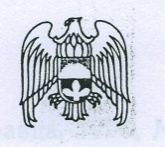 КАБАРДИНО-БАЛКАРСКАЯ РЕСПУБЛИКАСОВЕТ МЕСТНОГО САМОУПРАВЛЕНИЯ СЕЛЬСКОГО ПОСЕЛЕНИЯ КИЧМАЛКАЗОЛЬСКОГО МУНИЦИПАЛЬНОГО РАЙОНА361714 Зольский район, с.Кичмалка, ул. Чкалова, 69  тел. 76-3-40Р Е Ш Е Н И Е   № 31/131 сессии Совета местного самоуправления сельского поселения Кичмалка05.03.2016г                                                                                   с.п.КичмалкаО принятии Устава сельского поселения  Кичмалка(в новой редакции)В соответствии со статьями 35, 44, 84 Федерального закона от 6 октября 2003 года № 131-ФЗ «Об общих принципах организации местного самоуправления в Российской Федерации» Совет местного самоуправления сельского поселения КичмалкаРЕШИЛ:Принять Устав муниципального образования сельского поселения Кичмалка в новой редакции.                                                                                                                              Главе сельского поселения Кичмалка Зольского муниципального района в порядке, установленном Федеральным законом от 21.07.2005г. № 97-ФЗ «О государственной регистрации уставов муниципальных образований», представить устав на государственную регистрацию.Опубликовать (обнародовать) устав поселения после его государственной регистрации.С момента вступления в силу Устава, принятого настоящим решением, признать утратившим силу Устав, принятый решением Совета местного самоуправления сельского поселения Кичмалка 15.08.2015г. №24/1. Настоящее решение вступает в силу со дня его официального опубликования (обнародования);Контроль за исполнением настоящего решения оставляю за собой.Глава сельского поселения  Кичмалка                                                                            М.Х. Гуртуев  